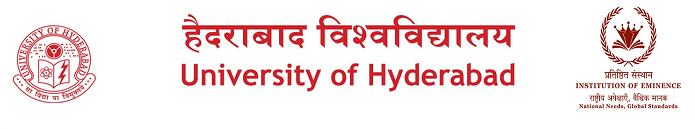 Application for the post of Office Manager/Program Manager in theOffice of Controller of Examinations (Under IoE)Web Advertisement No. UoH/A&E/IOE/1      1.	Name of the Candidate		:	2.	Father’s Name				:	3.	Date of Birth				:	4.	Category				:	(UR/SC/ST/OBC/EWS/PWD & Women)5.	Address for correspondence 		:	 with E-mail ID and Mobile No. 		6.	Academic Qualifications		:Technical Qualifications (if any)	:Technical Expertise including Software/Programming Languages known(if any):   Details of Employment (Work Experience) in the Chronological order starting from the current job (attach separate sheet if space is not sufficient):Language Proficiency: Summary of Work Experience  (attach separate sheet if space is not sufficient):Additional information, if any, which you would like to mention in support of your suitability to the position. (Please attach separate sheet).If selected, how much time you will require to join? __________________________References. (Provide details of 2 referees with postal address, email ID and phone no) Details of Enclosures :I hereby declare that the information furnished is correct and complete to the best of my knowledge & belief.Place : Date :							            Signature of the ApplicantSl. No.QualificationCollege/ UniversitySubjectsClass & PercentageYear of passing1234Sl. No.Department/ Institute/ OfficePost heldTemporary/ Permanent/ Period of employmentPeriod of employmentScale of Pay (in Rs.)Sl. No.Department/ Institute/ OfficePost heldTemporary/ Permanent/ FromToScale of Pay (in Rs.)123456Rate yourself in a scale as below. 0 – No Proficiency. 1 – Elementary Proficiency.2 – Limited Working Proficiency. 3 – Professional Working Proficiency. 4 – Full Professional Proficiency.5 – ExcellentLanguage SpeakingWriting/DraftingRate yourself in a scale as below. 0 – No Proficiency. 1 – Elementary Proficiency.2 – Limited Working Proficiency. 3 – Professional Working Proficiency. 4 – Full Professional Proficiency.5 – ExcellentEnglishRate yourself in a scale as below. 0 – No Proficiency. 1 – Elementary Proficiency.2 – Limited Working Proficiency. 3 – Professional Working Proficiency. 4 – Full Professional Proficiency.5 – ExcellentHindiRate yourself in a scale as below. 0 – No Proficiency. 1 – Elementary Proficiency.2 – Limited Working Proficiency. 3 – Professional Working Proficiency. 4 – Full Professional Proficiency.5 – ExcellentOtherRate yourself in a scale as below. 0 – No Proficiency. 1 – Elementary Proficiency.2 – Limited Working Proficiency. 3 – Professional Working Proficiency. 4 – Full Professional Proficiency.5 – ExcellentOtherS.No.DescriptionPage No.